Accommodation Away from Home Form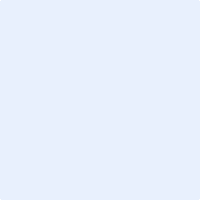 This document is to be referenced against the current Workplace Learning Guidelines (2016) and used when the student requires overnight accommodation away from home. No part of the existing text may be altered, deleted or added to. The principal must sign this form noting that suitable accommodation and travel arrangements are in place for the student during their work placement. This form is to be attached to the original Workplace Learning Agreement Form. 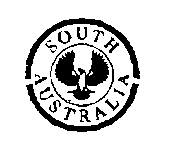 * ‘independent student’ refers to any student over 18 or whom the school recognises as being responsible for their own education and living arrangements.This form is to be completed and returned for school approval by:	Student Name:    Student Name:    Student Name:    Student Name:    Student Name:    Student Name:    Student Name:    Student Name:    Student Name:    Student Name:    Student Name:    Student Name:    Student Name:    Student Name:    Student Name:    Student Name:    Student Name:    Student Name:    Student Name:    Student Name:    Student Name:    Student Name:    Student Name:    Student Name:    School:                School:                School:                School:                School:                School:                School:                School:                School:                School:                School:                School:                School:                School:                School:                School:                School:                School:                School:                School:                School:                School:                School:                School:                Firm name:          Firm name:          Firm name:          Firm name:          Firm name:          Firm name:          Firm name:          Firm name:          Firm name:          Firm name:          Firm name:          Firm name:          Firm name:          Firm name:          Firm name:          Firm name:          Firm name:          Firm name:          Firm name:          Firm name:          Firm name:          Firm name:          Firm name:          Firm name:          Section A:	Section A:	Work placement detailsWork placement detailsWork placement detailsWork placement detailsWork placement detailsWork placement detailsWork placement detailsWork placement detailsWork placement detailsWork placement detailsWork placement detailsWork placement detailsWork placement detailsSchool to completeSchool to completeSchool to completeSchool to completeSchool to completeSchool to completeSchool to completeSchool to completeSchool to completeIdentify reason for the placement, the educational value of the experience and the lack of opportunity in the local community:Identify reason for the placement, the educational value of the experience and the lack of opportunity in the local community:Identify reason for the placement, the educational value of the experience and the lack of opportunity in the local community:Identify reason for the placement, the educational value of the experience and the lack of opportunity in the local community:Identify reason for the placement, the educational value of the experience and the lack of opportunity in the local community:Identify reason for the placement, the educational value of the experience and the lack of opportunity in the local community:Identify reason for the placement, the educational value of the experience and the lack of opportunity in the local community:Identify reason for the placement, the educational value of the experience and the lack of opportunity in the local community:Identify reason for the placement, the educational value of the experience and the lack of opportunity in the local community:Identify reason for the placement, the educational value of the experience and the lack of opportunity in the local community:Identify reason for the placement, the educational value of the experience and the lack of opportunity in the local community:Identify reason for the placement, the educational value of the experience and the lack of opportunity in the local community:Identify reason for the placement, the educational value of the experience and the lack of opportunity in the local community:Identify reason for the placement, the educational value of the experience and the lack of opportunity in the local community:Identify reason for the placement, the educational value of the experience and the lack of opportunity in the local community:Identify reason for the placement, the educational value of the experience and the lack of opportunity in the local community:Identify reason for the placement, the educational value of the experience and the lack of opportunity in the local community:Identify reason for the placement, the educational value of the experience and the lack of opportunity in the local community:Identify reason for the placement, the educational value of the experience and the lack of opportunity in the local community:Identify reason for the placement, the educational value of the experience and the lack of opportunity in the local community:Identify reason for the placement, the educational value of the experience and the lack of opportunity in the local community:Identify reason for the placement, the educational value of the experience and the lack of opportunity in the local community:Identify reason for the placement, the educational value of the experience and the lack of opportunity in the local community:Identify reason for the placement, the educational value of the experience and the lack of opportunity in the local community:Dates and times negotiated for school to make contact during placement:Dates and times negotiated for school to make contact during placement:Dates and times negotiated for school to make contact during placement:Dates and times negotiated for school to make contact during placement:Dates and times negotiated for school to make contact during placement:Dates and times negotiated for school to make contact during placement:Dates and times negotiated for school to make contact during placement:Dates and times negotiated for school to make contact during placement:Dates and times negotiated for school to make contact during placement:Dates and times negotiated for school to make contact during placement:Dates and times negotiated for school to make contact during placement:Dates and times negotiated for school to make contact during placement:Dates and times negotiated for school to make contact during placement:Dates and times negotiated for school to make contact during placement:Dates and times negotiated for school to make contact during placement:Dates and times negotiated for school to make contact during placement:Dates and times negotiated for school to make contact during placement:Dates and times negotiated for school to make contact during placement:Dates and times negotiated for school to make contact during placement:Dates and times negotiated for school to make contact during placement:Dates and times negotiated for school to make contact during placement:Dates and times negotiated for school to make contact during placement:Student:Student:Student:Student:Student:   Contact 1:     Contact 1:     Contact 1:     Contact 1:     Contact 1:     Contact 1:     Contact 1:     Contact 1:     Contact 1:     Contact 1:     Contact 1:     Contact 1:     Contact 2:     Contact 2:     Contact 2:     Contact 2:     Contact 2:     Contact 2:     Contact 2:  Workplace Provider:Workplace Provider:Workplace Provider:Workplace Provider:Workplace Provider:   Contact 1:     Contact 1:     Contact 1:     Contact 1:     Contact 1:     Contact 1:     Contact 1:     Contact 1:     Contact 1:     Contact 1:     Contact 1:     Contact 1:     Contact 2:     Contact 2:     Contact 2:     Contact 2:     Contact 2:     Contact 2:     Contact 2:  Section B: Section B: Section B: Overnight accommodation detailsOvernight accommodation detailsOvernight accommodation detailsOvernight accommodation detailsOvernight accommodation detailsOvernight accommodation detailsOvernight accommodation detailsOvernight accommodation detailsOvernight accommodation detailsOvernight accommodation detailsParent / caregiver / independent student* to completeParent / caregiver / independent student* to completeParent / caregiver / independent student* to completeParent / caregiver / independent student* to completeParent / caregiver / independent student* to completeParent / caregiver / independent student* to completeParent / caregiver / independent student* to completeParent / caregiver / independent student* to completeParent / caregiver / independent student* to completeParent / caregiver / independent student* to completeParent / caregiver / independent student* to completePhysical address of overnight accommodation during placement:Physical address of overnight accommodation during placement:Physical address of overnight accommodation during placement:Physical address of overnight accommodation during placement:Physical address of overnight accommodation during placement:Physical address of overnight accommodation during placement:Physical address of overnight accommodation during placement:Physical address of overnight accommodation during placement:Accommodation Type:Accommodation Type:Accommodation Type:Accommodation Type:Accommodation Type:Accommodation to be shared withAccommodation to be shared withAccommodation to be shared withAccommodation to be shared withAccommodation to be shared withAccommodation to be shared withAccommodation to be shared withAccommodation to be shared withAccommodation to be shared withAccommodation to be shared withAccommodation to be shared withAccommodation to be shared withAccommodation to be shared withAccommodation to be shared with   private home   private home   private home   private home   private home   private home   private home   private home   parent/caregiver   parent/caregiver   parent/caregiver   parent/caregiver   parent/caregiver   parent/caregiver   parent/caregiver   parent/caregiver   friend/s of the family   friend/s of the family   friend/s of the family   friend/s of the family   friend/s of the family   host employer   host employer   host employer   other (provide details):   other (provide details):   other (provide details):   other (provide details):   other (provide details):   other (provide details):   other (provide details):   other (provide details):   other family member/s eg grandparents, aunt/uncle   other family member/s eg grandparents, aunt/uncle   other family member/s eg grandparents, aunt/uncle   other family member/s eg grandparents, aunt/uncle   other family member/s eg grandparents, aunt/uncle   other family member/s eg grandparents, aunt/uncle   other family member/s eg grandparents, aunt/uncle   other family member/s eg grandparents, aunt/uncle   other family member/s eg grandparents, aunt/uncle   other family member/s eg grandparents, aunt/uncle   other family member/s eg grandparents, aunt/uncle   other family member/s eg grandparents, aunt/uncle   other family member/s eg grandparents, aunt/uncle   other family member/s eg grandparents, aunt/uncle   other family member/s eg grandparents, aunt/uncle   other family member/s eg grandparents, aunt/uncle   other (provide details):   other (provide details):   other (provide details):   other (provide details):   other (provide details):   other (provide details):   other (provide details):   other (provide details):   other (provide details):   other (provide details):   other (provide details):   other (provide details):   other (provide details):   other (provide details):   other (provide details):   other (provide details):   other (provide details):   other (provide details):   other (provide details):   other (provide details):   other (provide details):   other (provide details):   other (provide details):   other (provide details):   other (provide details):   other (provide details):   other (provide details):   other (provide details):   other (provide details):   other (provide details):   other (provide details):   other (provide details):Overnight accommodation has been arranged by:Overnight accommodation has been arranged by:Overnight accommodation has been arranged by:Overnight accommodation has been arranged by:Overnight accommodation has been arranged by:Overnight accommodation has been arranged by:Overnight accommodation has been arranged by:Overnight accommodation has been arranged by:Overnight accommodation has been arranged by:Overnight accommodation has been arranged by:Overnight accommodation has been arranged by:Overnight accommodation has been arranged by:Overnight accommodation has been arranged by:Overnight accommodation has been arranged by:Overnight accommodation has been arranged by:Overnight accommodation has been arranged by:Overnight accommodation has been arranged by:Overnight accommodation has been arranged by:Overnight accommodation has been arranged by:Overnight accommodation has been arranged by:Overnight accommodation has been arranged by:Overnight accommodation has been arranged by:   parent/caregiver/Independent student*   parent/caregiver/Independent student*   parent/caregiver/Independent student*   parent/caregiver/Independent student*   parent/caregiver/Independent student*   parent/caregiver/Independent student*   parent/caregiver/Independent student*   parent/caregiver/Independent student*   parent/caregiver/Independent student*   parent/caregiver/Independent student*   parent/caregiver/Independent student*   parent/caregiver/Independent student*   workplace provider   workplace provider   workplace provider   workplace provider   workplace provider   workplace provider   workplace provider   workplace provider   workplace provider   workplace provider   school   school   other (provide details):   other (provide details):   other (provide details):   other (provide details):   other (provide details):   other (provide details):Adult responsible for supervising the student during overnight accommodationAdult responsible for supervising the student during overnight accommodationAdult responsible for supervising the student during overnight accommodationAdult responsible for supervising the student during overnight accommodationAdult responsible for supervising the student during overnight accommodationAdult responsible for supervising the student during overnight accommodationAdult responsible for supervising the student during overnight accommodationAdult responsible for supervising the student during overnight accommodationAdult responsible for supervising the student during overnight accommodationAdult responsible for supervising the student during overnight accommodationAdult responsible for supervising the student during overnight accommodationAdult responsible for supervising the student during overnight accommodationAdult responsible for supervising the student during overnight accommodationAdult responsible for supervising the student during overnight accommodationAdult responsible for supervising the student during overnight accommodationAdult responsible for supervising the student during overnight accommodationAdult responsible for supervising the student during overnight accommodationAdult responsible for supervising the student during overnight accommodationAdult responsible for supervising the student during overnight accommodationAdult responsible for supervising the student during overnight accommodationAdult responsible for supervising the student during overnight accommodationAdult responsible for supervising the student during overnight accommodationName:Name:Name:Name:Daytime Phone:Daytime Phone:Daytime Phone:Daytime Phone:Evening Phone:Evening Phone:Evening Phone:Evening Phone:Relationship to StudentRelationship to StudentRelationship to StudentTravel arrangements for student to attend 
workplace from the overnight accommodation:Travel arrangements for student to attend 
workplace from the overnight accommodation:Travel arrangements for student to attend 
workplace from the overnight accommodation:Travel arrangements for student to attend 
workplace from the overnight accommodation:Travel arrangements for student to attend 
workplace from the overnight accommodation:Travel arrangements for student to attend 
workplace from the overnight accommodation:Travel arrangements for student to attend 
workplace from the overnight accommodation:Travel arrangements for student to attend 
workplace from the overnight accommodation:Travel arrangements for student to attend 
workplace from the overnight accommodation:Travel arrangements for student to attend 
workplace from the overnight accommodation:Travel arrangements for student to attend 
workplace from the overnight accommodation:Parent / caregiver to sign and date Parent / caregiver to sign and date Parent / caregiver to sign and date Parent / caregiver to sign and date Parent / caregiver to sign and date Parent / caregiver to sign and date Parent / caregiver to sign and date Parent / caregiver to sign and date Parent / caregiver to sign and date Parent / caregiver to sign and date Parent / caregiver to sign and date Parent / caregiver to sign and date Parent / caregiver to sign and date Parent / caregiver to sign and date Parent / caregiver to sign and date Parent / caregiver to sign and date Parent / caregiver to sign and date Parent / caregiver to sign and date Parent / caregiver to sign and date Parent / caregiver to sign and date Parent / caregiver to sign and date Parent / caregiver to sign and date Parent / caregiver to sign and date Parent / caregiver to sign and date    I approve the overnight accommodation and the proposed travel arrangements for my child. (please tick)   I have discussed arrangements with the adult responsible for the provision of overnight supervision of my child (please tick)   I approve the overnight accommodation and the proposed travel arrangements for my child. (please tick)   I have discussed arrangements with the adult responsible for the provision of overnight supervision of my child (please tick)   I approve the overnight accommodation and the proposed travel arrangements for my child. (please tick)   I have discussed arrangements with the adult responsible for the provision of overnight supervision of my child (please tick)   I approve the overnight accommodation and the proposed travel arrangements for my child. (please tick)   I have discussed arrangements with the adult responsible for the provision of overnight supervision of my child (please tick)   I approve the overnight accommodation and the proposed travel arrangements for my child. (please tick)   I have discussed arrangements with the adult responsible for the provision of overnight supervision of my child (please tick)   I approve the overnight accommodation and the proposed travel arrangements for my child. (please tick)   I have discussed arrangements with the adult responsible for the provision of overnight supervision of my child (please tick)   I approve the overnight accommodation and the proposed travel arrangements for my child. (please tick)   I have discussed arrangements with the adult responsible for the provision of overnight supervision of my child (please tick)   I approve the overnight accommodation and the proposed travel arrangements for my child. (please tick)   I have discussed arrangements with the adult responsible for the provision of overnight supervision of my child (please tick)   I approve the overnight accommodation and the proposed travel arrangements for my child. (please tick)   I have discussed arrangements with the adult responsible for the provision of overnight supervision of my child (please tick)   I approve the overnight accommodation and the proposed travel arrangements for my child. (please tick)   I have discussed arrangements with the adult responsible for the provision of overnight supervision of my child (please tick)   I approve the overnight accommodation and the proposed travel arrangements for my child. (please tick)   I have discussed arrangements with the adult responsible for the provision of overnight supervision of my child (please tick)   I approve the overnight accommodation and the proposed travel arrangements for my child. (please tick)   I have discussed arrangements with the adult responsible for the provision of overnight supervision of my child (please tick)   I approve the overnight accommodation and the proposed travel arrangements for my child. (please tick)   I have discussed arrangements with the adult responsible for the provision of overnight supervision of my child (please tick)   I approve the overnight accommodation and the proposed travel arrangements for my child. (please tick)   I have discussed arrangements with the adult responsible for the provision of overnight supervision of my child (please tick)   I approve the overnight accommodation and the proposed travel arrangements for my child. (please tick)   I have discussed arrangements with the adult responsible for the provision of overnight supervision of my child (please tick)   I approve the overnight accommodation and the proposed travel arrangements for my child. (please tick)   I have discussed arrangements with the adult responsible for the provision of overnight supervision of my child (please tick)   I approve the overnight accommodation and the proposed travel arrangements for my child. (please tick)   I have discussed arrangements with the adult responsible for the provision of overnight supervision of my child (please tick)   I approve the overnight accommodation and the proposed travel arrangements for my child. (please tick)   I have discussed arrangements with the adult responsible for the provision of overnight supervision of my child (please tick)   I approve the overnight accommodation and the proposed travel arrangements for my child. (please tick)   I have discussed arrangements with the adult responsible for the provision of overnight supervision of my child (please tick)   I approve the overnight accommodation and the proposed travel arrangements for my child. (please tick)   I have discussed arrangements with the adult responsible for the provision of overnight supervision of my child (please tick)   I approve the overnight accommodation and the proposed travel arrangements for my child. (please tick)   I have discussed arrangements with the adult responsible for the provision of overnight supervision of my child (please tick)   I approve the overnight accommodation and the proposed travel arrangements for my child. (please tick)   I have discussed arrangements with the adult responsible for the provision of overnight supervision of my child (please tick)   I approve the overnight accommodation and the proposed travel arrangements for my child. (please tick)   I have discussed arrangements with the adult responsible for the provision of overnight supervision of my child (please tick)   I approve the overnight accommodation and the proposed travel arrangements for my child. (please tick)   I have discussed arrangements with the adult responsible for the provision of overnight supervision of my child (please tick)Parent/caregiver name: (print)Parent/caregiver name: (print)Parent/caregiver name: (print)Parent/caregiver name: (print)Parent/caregiver name: (print)Parent/caregiver name: (print)Parent/caregiver name: (print)Parent/caregiver signature:Parent/caregiver signature:Parent/caregiver signature:Parent/caregiver signature:Parent/caregiver signature:Parent/caregiver signature:Parent/caregiver signature:Date:Date:Date:Or where applicable, independent student* to sign and date Or where applicable, independent student* to sign and date Or where applicable, independent student* to sign and date Or where applicable, independent student* to sign and date Or where applicable, independent student* to sign and date Or where applicable, independent student* to sign and date Or where applicable, independent student* to sign and date Or where applicable, independent student* to sign and date Or where applicable, independent student* to sign and date Or where applicable, independent student* to sign and date Or where applicable, independent student* to sign and date Or where applicable, independent student* to sign and date Or where applicable, independent student* to sign and date Or where applicable, independent student* to sign and date Or where applicable, independent student* to sign and date Or where applicable, independent student* to sign and date Or where applicable, independent student* to sign and date Or where applicable, independent student* to sign and date Or where applicable, independent student* to sign and date Or where applicable, independent student* to sign and date Or where applicable, independent student* to sign and date Or where applicable, independent student* to sign and date Or where applicable, independent student* to sign and date Or where applicable, independent student* to sign and date Independent student signature:Independent student signature:Independent student signature:Independent student signature:Independent student signature:Independent student signature:Independent student signature:Date:Date:Date:This form must be signed by the principal in accordance with the current  Workplace Learning Guidelines This form must be signed by the principal in accordance with the current  Workplace Learning Guidelines This form must be signed by the principal in accordance with the current  Workplace Learning Guidelines This form must be signed by the principal in accordance with the current  Workplace Learning Guidelines This form must be signed by the principal in accordance with the current  Workplace Learning Guidelines This form must be signed by the principal in accordance with the current  Workplace Learning Guidelines This form must be signed by the principal in accordance with the current  Workplace Learning Guidelines This form must be signed by the principal in accordance with the current  Workplace Learning Guidelines This form must be signed by the principal in accordance with the current  Workplace Learning Guidelines This form must be signed by the principal in accordance with the current  Workplace Learning Guidelines This form must be signed by the principal in accordance with the current  Workplace Learning Guidelines This form must be signed by the principal in accordance with the current  Workplace Learning Guidelines This form must be signed by the principal in accordance with the current  Workplace Learning Guidelines This form must be signed by the principal in accordance with the current  Workplace Learning Guidelines This form must be signed by the principal in accordance with the current  Workplace Learning Guidelines This form must be signed by the principal in accordance with the current  Workplace Learning Guidelines This form must be signed by the principal in accordance with the current  Workplace Learning Guidelines This form must be signed by the principal in accordance with the current  Workplace Learning Guidelines This form must be signed by the principal in accordance with the current  Workplace Learning Guidelines This form must be signed by the principal in accordance with the current  Workplace Learning Guidelines This form must be signed by the principal in accordance with the current  Workplace Learning Guidelines This form must be signed by the principal in accordance with the current  Workplace Learning Guidelines This form must be signed by the principal in accordance with the current  Workplace Learning Guidelines This form must be signed by the principal in accordance with the current  Workplace Learning Guidelines Principal name: (print) Principal name: (print) Principal name: (print) Principal name: (print) Principal name: (print) Principal name: (print) Principal name: (print) Principal signature:Principal signature:Principal signature:Principal signature:Principal signature:Principal signature:Principal signature:Date:Date:Date:   Original retained by school   Copy to Independent Studentand / or,   Copy to Parent/Caregiver